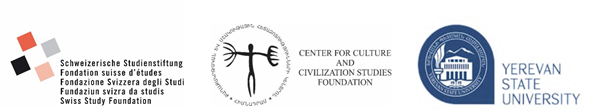 Academy Abroad: Armenian Society, Politics and Religion between Soviet Legacy and ModernizationJune 26 - July 5, 2024Yerevan, ArmeniaThe Academy will gather 16 students from Swiss universities and offer a comprehensive set of activities allowing the participants to acquire knowledge on the political, social, cultural and economic life of Armenia, the broader region, and the post-Soviet Eurasian area in the global context.The School will consist of three interconnected components (1) Armenia proper; (2) the region of South Caucasus and adjacent, neighboring states including Iran, Turkey and Middle East; and (3) Armenia’s involvement with Russia and in larger Eurasian and global geopolitics. Each of the three components will include lectures by academics and political experts, discussions, and out-of-campus visits that will allow to expand the received knowledge.Tours to museums and places of historical and cultural interest will include:  Matenadaran (Museum of ancient manuscripts) and Armenian Genocide museum, Haghartsin, Goshavank, Sevan lake, Garni, Geghard, Echmiadzin Church center, Metsamor, Yezidi temple complex.The event is sponsored by the Swiss Study Foundation and the Center for Civilization and Cultural Studies, Yerevan State University.The venue of the School:Yerevan State University, Faculty of Foreign Languages, First floor, Room 119, Center for Civilization and Cultural Studies(the venue is 5 minutes walking distance from the Guest House).  SUMMER SCHOOL PROGRAM (status: June 18)June 25 Tue Flight departs from Zurich airport at 18:45(connecting flight in Vienna) Flight departs from Zurich airport at 18:45(connecting flight in Vienna) June 26 Wed morningArrival at 03:55 at Yerevan airportArrival at 03:55 at Yerevan airport9:00Breakfast at the guesthouse (optional)Breakfast at the guesthouse (optional)12:30lunch at the guesthouselunch at the guesthouseJune 26 Wed afternoonIntroduction to ArmeniaIntroduction to ArmeniaStudents have time to make money exchangesStudents have time to make money exchanges15:00-15:30Opening remarksMikayel HovhannisyanVice Rector for Development and Innovation, Yerevan State University15:30-17:00Armenian identification through narratives of history and cultureAlen Shadunts,Lecturer, American University of Armenia17:10-18:30Armenia and South Caucasus in the global geopolitical contextTigran Yepremyan,Dean, Department of International Relations, Yerevan State University19:00DinnerguesthouseJune 27 ThuArmenia’s national standing: history and current choicesArmenia’s national standing: history and current choices9:00BreakfastBreakfast10:00 - 11:30Pilgrims, Migrants and Memories in Armenia: An Anthropologist's ViewKonrad Siekierski,Lecturer, Catholic University of Budapest11:30-13:00Three Armenian republics, 1918-2024Tigran Matosyan,Assistant Professor, American University of Armenia  13:00 - 14:00Lunchguesthouse15:00 - 16:30Visiting Matenadaran, the Museum of ancient manuscripts, 53 Mashtots Ave, about 20 min walking distance from the universityVisiting Matenadaran, the Museum of ancient manuscripts, 53 Mashtots Ave, about 20 min walking distance from the university16:30-18:30guided city tour including Cascade Complex, Republic Square, The Opera House. Start at the Matenadaran.guided city tour including Cascade Complex, Republic Square, The Opera House. Start at the Matenadaran.after 18:30free time: students choose individually where they want to have dinnerfree time: students choose individually where they want to have dinnerJune 28 FriDynamics of the Post-Soviet space Dynamics of the Post-Soviet space 9:00BreakfastBreakfast10:00-11:30The Ghost of Empire and Decolonization in the Former Soviet Space Alexander Agadjanian,Professor, Yerevan State University11:40-13:00Russia in the Caucasus: history and today Narek SukiasyanResearcher, Center for Culture and Civilization Studies, Yerevan State University13:00-14:00Lunchguesthouse14:00-14:30Transfer by University busFrom the guesthouse 14:30-16:30Visiting Armenian Genocide Museum-InstituteEdita Gzoyan,Director16:30Transfer by University bus back to guesthouse18:00Dinner at Pandok ("Yerevan Tavern") restaurant91 Teryan Street (within walking distance of guesthouse)June 29 SatOne-day-tour (guided)One-day-tour (guided)08:00BreakfastBreakfast09:00 - ca. 19:00Garni temple - Geghard monastery - Sevanavank - Dilijan - Haghartsin Monastery - Goshavank MonasteryGarni temple - Geghard monastery - Sevanavank - Dilijan - Haghartsin Monastery - Goshavank MonasteryJune 30 Sunhalf-day-tour (guided)half-day-tour (guided)08:00BreakfastBreakfast09:00 - ca. 16:00Metsamor - Ziarat Yazidi temple - EtchmiadzinMetsamor - Ziarat Yazidi temple - EtchmiadzinlunchLunch packages provided by guesthouseLunch packages provided by guesthouseafternoonFree timeFree timeJuly 1 MonAspects of Armenian society and cultureAspects of Armenian society and culture9:00BreakfastBreakfast10:00-11:20Armenian society and religion: Soviet and post-Soviet periodsYulia Antonyan,Associate Professor, Yerevan State U11:30-13:00Civil society in ArmeniaValentina Gevorgyan,Assistant Professor, Yerevan State University13:00-14:00Lunchguesthouse14:00-15:30Artsakh (Nagorno-Karabakh) and its significance in recent Armenian history, 1988-2024Gor PetrosyanLecturer, Yerevan state University15:40-17:00Armenian contemporary artVigen Galstyanafter 17:00free timeJuly 2 TueArmenia and its neighborhoodArmenia and its neighborhood9:00BreakfastBreakfast10:00-11:00Armenia within the regional structure.  Hayk KocharyanHead, Chair of Arabic Studies, Yerevan State University11:15-13:00Armenia and its direct neighborhood: Turkey, Iran, Georgia and AzerbaijanDavid Hovhanissyan,Center for Culture and Civilization Studies, Yerevan State UniversityAnna GevorgyanCenter for Culture and Civilization Studies, Yerevan State University13:00-14:00Lunchguesthouse14:30-16:00Internal discussionin the guesthouse16:00Transfer by university busFrom the guesthouse16:30-18:30Visit to the Eurasia Partnership Foundation;Lecture by G. Ter-Gabrielyan: Contemporary Armenian literatureGevorg Ter-GabrielyanDirector, Eurasia Partnership FoundationVazgen KarapetyanAssociate Director, Eurasia Partnership Foundation19:30DinnerguesthouseJuly 3 WedArmenia in the global geopolitical contextArmenia in the global geopolitical context9:00BreakfastBreakfast10:00- 11:15The Caucasus real and imaginedAlexander IskandaryanDirector, Caucasus Institute11:30-12:30Global actors and global projects in the regionBenyamin Poghosyan Center for Political and Economic Strategic Studies12:30-13:30Lunchguesthouse14:00-16:00Visit to Cultural & Social Narratives Laboratory, presentation of projects and programsTigran AmiryanCo-founder and president, Cultural & Social Narratives Laboratory16:30 – 18:00Visit to Swiss embassy(30 minutes input by Amb. Rosenkreuz, 60 minutes Q&A)Lukas RosenkranzAmbassador of Switzerland to Armenia / Head of Missionmoderator: Nathan Ganser18:00 – 18:30Walking back to guesthouse18:30DinnerguesthouseJuly 4 ThuVisits and discussionsVisits and discussions9:00BreakfastBreakfast9:30Walking to the CivilNet News agencyWalking to the CivilNet News agency10:00-12:00Visit to CivilNet News AgencyKaren Harutyunyan	Editor-in-chief, CivilNet News Agency        12:30-13:30Lunch guesthouse13:45-17:00presentations of students, Q & A Alexander Agadjanian, Yerevan State UniversityAnsgar Jödicke, University of Fribourg19:00Dinner at Rehan46/1 Isahakyan Street (within walking distance from guesthouse)23:00Booked taxi departs at 23:00 from guesthouse to the airportgroup leader: Gohar TamrazyanJuly 5 Fri early morningFlight departs at 01:45 at Yerevan airport (connecting flight in Brussels). Arrives 08:10 at Zurich airportFlight departs at 01:45 at Yerevan airport (connecting flight in Brussels). Arrives 08:10 at Zurich airport